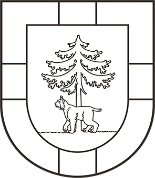 JĒKABPILS NOVADA PAŠVALDĪBAJĒKABPILS NOVADA DOMEReģistrācijas Nr.90000024205Brīvības iela 120, Jēkabpils, Jēkabpils novads, LV – 5201Tālrunis 65236777, fakss 65207304, elektroniskais pasts pasts@jekabpils.lvLĒMUMSJēkabpils novadā27.01.2023. (protokols Nr.1, 3.§)                                                                               Nr.1Par noteikumu apstiprināšanuJēkabpils novada dome 2022.gada 24.novembrī pieņēma lēmumu Nr. 1125 “Par nolikuma apstiprināšanu” , saskaņā ar kuru tika apstiprināts nolikums “Kārtība ģimenes ārsta prakses atvēršanas atbalsta sniegšanai” un iesniegts Finanšu ministrijai sākotnējai izvērtēšanai.Finanšu ministrija 2022.gada 22.decembrī iesniedza Jēkabpils novada pašvaldībai atzinumu, saskaņā ar kuru ir lūgusi precizēt nolikumu un iesniegt nolikumu atkārtotai tā izvērtēšanai.Pamatojoties uz Pašvaldību likuma 4.panta pirmās daļas 6.punktu, 5.pantu, 10.panta pirmās daļas 19.punktu, 50.panta pirmo daļu, Komercdarbības atbalsta kontroles likuma 5., 6.pantu, 9.panta pirmo un trešo daļu,  10.panta pirmo daļu, Komisijas regulu (ES) Nr. 1407/2013 (2013. gada 18. decembris) par Līguma par Eiropas Savienības darbību 107. un 108. panta piemērošanu de minimis atbalstam (Dokuments attiecas uz EEZ), Ministru kabineta 2018.gada 21.novembra noteikumus Nr. 715 “Noteikumi par de minimis atbalsta uzskaites un piešķiršanas kārtību un de minimis atbalsta uzskaites veidlapu paraugiem”, Valsts pārvaldes iekārtas likuma 72.panta pirmās daļas 2.punktu, 73.panta pirmās daļas 2. un 3.punktu, ņemot vērā Jēkabpils novada domes 28.07.2022. lēmumu Nr. 654 “Par komercdarbības atbalsta uzskaites kārtību” un Sociālo, izglītības, kultūras, sporta un veselības aizsardzības jautājumu komitejas 05.01.2023. lēmumu (protokols Nr.1, 4.punkts),
Jēkabpils novada dome nolemj:Apstiprināt nolikumu “Kārtība ģimenes ārsta prakses atvēršanas atbalsta sniegšanai” saskaņā ar pielikumu.Nolikumu iesniegt Finanšu ministrijai atbalsta programmas sākotnējai izvērtēšanai.Noteikt, ka lēmuma 1.punktā noteikto kārtību piemēro no brīža, kad saņemts pozitīvs Finanšu ministrijas sākotnējais izvērtējums.Atzīt par spēku zaudējušu Jēkabpils novada domes 2022.gada 24.novembra lēmuma Nr. 1125 “Par nolikuma apstiprināšanu” 1.punktu.Kontroli par lēmuma izpildi veikt Jēkabpils novada pašvaldības izpilddirektoram.Pielikumā: Nolikums “Kārtība ģimenes ārsta prakses atvēršanas atbalsta sniegšanai” uz 4 lp.Sēdes vadītājs	Domes priekšsēdētājs                                                                                                  R.RagainisGluha 26393416DOKUMENTS PARAKSTĪTS AR DROŠU ELEKTRONISKO PARAKSTU UN SATUR LAIKA ZĪMOGUAPSTIPRINĀTSar Jēkabpils novada domes27.01.2023.lēmumu Nr. 1(protokols Nr. 1, 3.§)Grozījumi:28.03.2024. lēmums Nr.271Kārtība ģimenes ārsta prakses atvēršanas atbalsta sniegšanaiIzdoti saskaņā ar Valsts pārvaldes iekārtas likuma 72.panta pirmās daļas 2.punktu, 73.panta pirmās daļas 2. un 3.punktuNolikums nosaka kārtību, kādā Jēkabpils novada pašvaldība sniedz atbalstu ģimenes ārsta prakses atvēršanas atbalstam (turpmāk – Atbalsts).Atbalsts tiek sniegts ārstniecības speciālistiem (turpmāk – Ģimenes ārsts), kuri atver jaunu ģimenes ārsta praksi  Jēkabpils novada administratīvajā teritorijā.Atbalsta piešķiršanai tiek ņemti vērā šādi nosacījumi: (28.03.2024. red.)Atbalsts tiek sniegts kā  de minimis atbalsts,  ievērojot Eiropas Komisijas 2023.gada 13.decembra Regulas (ES) 2023/2831 par Līguma par Eiropas Savienības darbību 107. un 108. panta piemērošanu de minimis atbalstam (turpmāk – Komisijas regula Nr.2023/2831) nosacījumus; (28.03.2024. red.)De minimis atbalstu nepiešķir  Regulas Nr. 2023/2831 1. panta 1. punkta “a”, “b”, “c” un “d” apakšpunktā noteiktajām nozarēm un Regulas Nr.2023/2831 1. panta 1. punkta “e” un “f” apakšpunktā noteiktajām darbībām. Ja atbalsta pretendents darbojas arī Komisijas regulas Nr.2023/2831 1.panta 1.punkta “a”, “b”, “c” un “d” apakšpunktā minētajās nozarēs, atbalstu drīkst piešķirt tikai tad, ja atbalsta pretendents nodrošina šo nozaru darbību nodalīšanu vai uzskaites nodalīšanu, lai saskaņā ar Komisijas regulas Nr.2023/2831 1.panta 2.punktu darbības izslēgtajās nozarēs negūst labumu no de minimis atbalsta, ko piešķir saskaņā ar kārtību; (28.03.2024. red.)Šī nolikuma ietvaros piešķirto de minimis atbalstu attiecībā uz vienām un tām pašām attiecināmajām izmaksām nedrīkst kumulēt ar komercdarbības atbalstu citu atbalsta programmu vai ad hoc atbalsta projekta ietvaros, tai skaitā citu de minimis atbalstu, neatkarīgi no finansējuma avota. (28.03.2024. red.)Atbalsts tiek sniegts nepārsniedzot Jēkabpils novada pašvaldības budžetā paredzēto līdzekļu apmēru.Ģimenes ārsta prakses atvēršanai var tikt piešķirts Atbalsts ne vairāk kā EUR 5000,00. Viens ģimenes ārsts Atbalstu var saņemt vienu reizi.Pretendents Atbalsta saņemšanai  Jēkabpils novada pašvaldības iestādē “Jēkabpils novada Izglītības pārvalde” (turpmāk – Izglītības pārvalde) iesniedz iesniegumu, kurš satur šādu informāciju:adrese, kurā tiek plānots atvērt Ģimenes ārsta praksi;apliecinājums, ka Ģimenes ārstam ir noslēgts vai tiks noslēgts līgums ar Nacionālo veselības dienestu (turpmāk – NVD) par Ģimenes ārsta prakses atvēršanu norādītajā adresē. Gadījumā, ja līgums ar NVD nav noslēgts, papildus jāiesniedz apliecinājums par telpu atbilstību normatīvajos aktos noteiktajām prasībām ārsta prakses atvēršanai; tāme ar pamatlīdzekļu un inventāra sarakstu (norādot to vērtības), kuru iegādei tiek plānots izmantot Atbalstu Ģimenes ārsta prakses atvēršanai;apliecinājumu, ka Ģimenes ārsta prakse netiks aizvērta vismaz trīs gadus pēc Atbalsta saņemšanas;apliecinājumu, ka saglabās visus dokumentus, kas saistīti ar Atbalsta saņemšanu 10 gadus no Atbalsta piešķiršanas dienas; (28.03.2024. red.)apliecinājumu, ka pamatlīdzekļu un inventāra iegādes izdevumi netiks segti no citiem publiskiem finansēšanas avotiem, piemēram – valsts, Eiropas Savienības vai citiem ārvalstu finansēšanas avotiem;de minimis atbalsta uzskaites veidlapu atbilstoši normatīvajos aktos noteiktajām prasībām.Pirms de minimis atbalsta piešķiršanas Izglītības pārvalde pārbauda pretendenta   atbilstību de minimis atbalsta piešķiršanas nosacījumiem, kas ietverti šajā nolikumā, tai skaitā, vai plānotais de minimis atbalsts kopā ar iepriekšējos trīs gados, skaitot no atbalsta piešķiršanas dienas, saņemto de minimis atbalstu viena vienota uzņēmuma līmenī nepārsniedz Komisijas regulas Nr.2023/2831 3.panta 2.punktā noteikto maksimālo de minimis atbalsta apmēru. Viens vienots uzņēmums ir uzņēmums, kas atbilst Komisijas regulas Nr.2023/2831 2.panta 2.punktā noteiktajam. (28.03.2024. red.)Lēmumu par Atbalsta piešķiršanu pieņem Jēkabpils novada dome (turpmāk – Dome). Atbalsts netiek piešķirts, ja:sniegtas nepatiesas ziņas;nav iesniegta pietiekama informācija;nav pietiekamu budžeta līdzekļu;citos normatīvajos aktos noteiktos gadījumos.Par Atbalsta saņemšanu Ģimenes ārsts slēdz līgumu, saskaņā ar nolikuma pielikumu “Līgums”. Slēdzot līgumu, tā nosacījumi var tikt nebūtiski grozīti. Komercdarbības atbalsta izpratnē Atbalsta piešķiršanas diena ir Domes lēmuma pieņemšanas diena. (28.03.2024. red.)Piešķirtais Atbalsts var netikt izmaksāts pielikuma “Līgums” noteiktajos gadījumos.Ģimenes ārstam, kurš saņēmis Atbalstu jāatmaksā saņemtais Atbalsts pilnā apmērā, ja Ģimenes ārsta prakse tiek slēgta ātrāk kā trīs gadi no Atbalsta saņemšanas dienas un citos pielikuma “Līgums” noteiktajos gadījumos, papildus maksājot 10% līgumsodu no piešķirtā Atbalsta summas.Iestāde “Jēkabpils novada Izglītības pārvalde” veic de minimis atbalsta uzskaiti saskaņā ar normatīvajiem aktiem par de minimis atbalsta uzskaites un piešķiršanas kārtību un de minimis atbalsta uzskaites veidlapu paraugiem un  Jēkabpils novada domes noteiktajai kārtībai, tostarp, pārbauda pretendenta veidlapu, apstiprina to un vienas darba dienas laikā pēc atbalsta piešķiršanas  reģistrē sistēmā piešķirto atbalstu. (28.03.2024. red.)Pašvaldība uzglabā visus ar de minimis saistītos datus 10 (desmit) gadus, sākot no dienas, kurā saskaņā ar šajos noteikumos noteikto piešķirts pēdējais de minimis atbalsts, atbilstoši Komisijas regulas Nr.2023/2831 6.panta 3. un 7.punktam. De minimis atbalsta saņēmējs uzglabā visus ar de minimis saistītos datus 10 (desmit) gadus no de minimis atbalsta piešķiršanas dienas atbilstoši Komisijas regulas Nr.2023/2831 6.panta 3. un 7.punktam. (28.03.2024. red.)Ja tiek pārkāpti Komisijas regulas Nr.2023/2831 nosacījumi, de minimis atbalsta saņēmējam ir pienākums atmaksāt pašvaldībai šī nolikuma ietvaros saņemto nelikumīgo de minimis atbalstu kopā ar procentiem no līdzekļiem, kas ir brīvi no komercdarbības atbalsta, atbilstoši Komercdarbības atbalsta kontroles likuma IV vai V nodaļas nosacījumiem. (28.03.2024. red.)De minimis atbalstu nolikuma ietvaros piešķir līdz 2031.gada 30.jūnijam. (28.03.2024. red.)Jēkabpils novada domes priekšsēdētājs                                                                         R.RagainisPielikumsPie nolikuma “Kārtība ģimenes ārsta prakses atvēršanas atbalsta sniegšanai”LĪGUMSJēkabpils novadā,	20____.gada ______________________Jēkabpils novada pašvaldība, reģistrācijas Nr. _____________ tās __________________ personā, kurš rīkojas saskaņā ar _______, turpmāk tekstā Pašvaldība, no vienas puses, un __________________ personas kods _____________, dzīvo _____________________________, turpmāk tekstā Atbalsta saņēmējs, no otras puses, turpmāk tekstā katrs atsevišķi un abi kopā saukti arī Puse/Puses, bez viltus, maldiem un spaidiem, pamatojoties uz Jēkabpils novada domes _________ lēmumu Nr. ____, noslēdz sekojošu līgumu, turpmāk tekstā līgums:I. Līguma priekšmetsPašvaldība apņemas Atbalsta saņēmējam izmaksāt EUR (summa) atbalstu (turpmāk – Atbalsts), lai Atbalsta saņēmējs atvērtu ģimenes ārsta praksi (adrese) un iegādātos ārsta prakses atvēršanai šādus pamatlīdzekļus/inventāru (turpmāk – Atbalsta mērķis): (saraksts)Pašvaldība Atbalstu pārskaita uz Atbalsta saņēmēja kontu (konta numurs).Atbalsta saņēmējs apņemas izlietot saņemto Atbalstu saskaņā ar piešķirtajiem un Līgumā norādītajiem mērķiem, ievērojot Jēkabpils novada domes ___ lēmumu Nr.___ “Nosaukums” (turpmāk – Domes lēmums).II. Norēķinu kārtībaAtbalstu Pašvaldība izmaksā šādā kārtībā:Atbalsta saņēmējs ne vēlāk kā trīs mēnešu laikā no Domes lēmuma pieņemšanas dienas iesniedz Pašvaldībā attaisnojuma dokumentus par Atbalsta mērķī noteikto lietu iegādi un grāmatvedības izziņu, ka minētās lietas ņemtas uzskaitē Ģimenes ārsta prakses norādītajā adresē;Pašvaldības atbildīgā institūcija izvērtē Atbalsta saņēmēja iesniegto informāciju un 15 dienu laikā no visas nepieciešamās informācijas saņemšanas tiek izmaksāts Atbalsts. Gadījumā, ja līdz Atbalsta izmaksas dienai Ģimenes ārsta prakse nav reģistrēta attiecīgajā valsts reģistrā, tad Atbalsta izmaksa tiek aizturēta līdz brīdim, kad Atbalsta saņēmēja ģimenes ārsta prakse tiek reģistrēta attiecīgajā reģistrā.Pašvaldība izmaksā Atbalstu nepārsniedzot Līguma 1.punktā noteikto Atbalstu un nepārsniedzot Atbalsta saņēmēja uzrādītajos attaisnojuma dokumentos noteikto vērtību.Pašvaldība neizmaksā Atbalstu, ja:Atbalsta saņēmējs iesniedzis nepatiesu informāciju;Atbalsta mērķī norādīto lietu iegādei Atbalsta saņēmējs saņēmis līdzekļus no cita finansēšanas avota;Ģimenes ārsta prakse atbilstoši normatīvo aktu prasībām nav reģistrēta attiecīgā valsts reģistrā pusgada laikā no Domes lēmuma pieņemšanas dienas.Par Atbalsta izmaksas dienu Puses atzīst datumu, kad Pašvaldība veikusi maksājumu uz Atbalsta saņēmēja norādīto norēķinu kontu.III. Pašvaldības tiesības un pienākumiPašvaldībai ir tiesības:pieprasīt no Atbalsta saņēmēja ar ģimenes ārsta prakses atvēršanu un Atbalsta izlietojumu saistītos dokumentus un informāciju;atprasīt izmaksāto Atbalstu pilnā apmērā, ja:atbalsta saņēmējs ir sniedzis nepatiesu informāciju un tas tapis zināms pēc Atbalsta izmaksas;slēdzis ģimenes ārsta praksi, par kuru saņemts Atbalsts ātrāk kā trīs gadu laikā no Domes lēmuma pieņemšanas dienas;kompetenta institūcija Atbalstu ir atzinusi kā normatīvajiem aktiem neatbilstošu komercdarbības atbalstu.Līguma 9.2.punktā noteiktajos gadījumos Atbalsta saņēmējs tai skaitā maksā līgumsodu 10% apmērā no Atbalsta summa un citus papildus maksājumus, ja tas noteikti noteikts normatīvajos aktos.Pašvaldības pienākumi:Līgumā noteiktajā kārtībā un apjomā pārskaitīt Atbalstu;Maksāt nodokļus likumos paredzētajos gadījumos un kārtībā.IV. Atbalsta saņēmēja tiesības un pienākumi Atbalsta saņēmēja pienākumi:līgumā noteiktajā adresē atvērt Ģimenes ārsta praksi un nostrādāt tajā trīs gadus;pēc Pašvaldības pieprasījuma 10 (desmit) dienu laikā sniegt pieprasīto informāciju;līguma noteiktajos gadījumos un noteiktajā kārtībā atmaksāt saņemto Atbalstu;saglabāt visus dokumentus, kas saistīti ar Atbalsta saņemšanu 10 gadus no Atbalsta piešķiršanas dienas. (28.03.2024. red.)Gadījumā, ja tiek konstatēts, ka ir pārkāptas Komisijas regulas Nr. Nr.2023/2831 prasības Ģimenes ārstam ir pienākums atmaksāt Jēkabpils novada pašvaldībai visu projekta ietvaros saņemto de minimis atbalstu kopā ar procentiem no līdzekļiem, kas ir brīvi no komercdarbības atbalsta, atbilstoši Komercdarbības atbalsta kontroles likuma IV vai V nodaļas nosacījumiem. (28.03.2024. red.)Atbalsta saņēmēja tiesības ir saņemt Atbalstu Domes lēmuma un līgumā noteiktajā kārtībā un apjomā.Atbalsta saņēmējs apliecina, ka piekrīt, ka Pašvaldībai ir tiesības līguma izpildes ietvaros pieprasīt un nodot informāciju, kas noteikta Fizisko personu datu apstrādes likumā un  Eiropas Parlamenta un Padomes 2016. gada 27. aprīļa regulā (ES) 2016/679 par fizisku personu aizsardzību attiecībā uz personas datu apstrādi un šādu datu brīvu apriti un ar ko atceļ direktīvu 95/46/EK (Vispārīgā datu aizsardzības regula), tajā skaitā nodot Atbalsta saņēmēja datus piedziņas kompānijām ar mērķi šī līguma izpildei.V. Noslēguma jautājumiLīgums stājas spēkā no tā parakstīšanas brīža un ir spēkā līdz Pušu saistību pilnīgai izpildei.Visi strīdi un domstarpības tiek risinātas pārrunu ceļā. Ja vienoties nav iespējams, Puses iesniedz strīdu izskatīšanai tiesā saskaņā ar spēkā esošo normatīvo aktu prasībām.Visi grozījumi līgumā izdarāmi rakstiski, Pusēm savstarpēji vienojoties.Pašvaldība var vienpusēji lauzt līgumu, ja Atbalsta saņēmējs nepilda tā saistības vai uzņemtās saistības kļūst neizpildāmas.Puses apliecina, ka līgumā norādītās adreses un rekvizīti ir patiesi.Līgums sagatavots divos eksemplāros ar vienādu juridisku spēku. Katra Puse saņem vienu eksemplāru.VI. Pušu rekvizīti un paraksti:Pašvaldība:	 	                                                                           Atbalsta saņēmējs:JĒKABPILS NOVADA PAŠVALDĪBAJĒKABPILS NOVADA DOMEReģistrācijas Nr.90000024205Brīvības iela 120, Jēkabpils, Jēkabpils novads, LV – 5201Tālrunis 65236777, fakss 65207304, elektroniskais pasts pasts@jekabpils.lvLĒMUMSJēkabpils novadā28.03.2024. (protokols Nr.6, 103.§) 	  Nr.271Par grozījumiem nolikumā “Kārtība ģimenes ārsta prakses atvēršanas atbalsta sniegšanai”  Jēkabpils novada dome 2023.gada 27.janvārī ar lēmumu Nr.1 “Par noteikumu apstiprināšanu”  apstiprināja nolikumu “Kārtība ģimenes ārsta prakses atvēršanas atbalsta sniegšanai”.     2023.gada 13.decembrī Eiropas Komisija ir apstiprinājusi un 2023.gada 15.decembrī Eiropas Savienības Oficiālajā Vēstnesī publicējusi  jaunu  de minimis atbalsta regulējumu: Komisijas Regulu 2023/2831 par Līguma par Eiropas Savienības darbību 107. un 108. panta piemērošanu de minimis atbalstam (turpmāk – Komisijas regula Nr.2023/2831), kas aizvieto  Komisijas 2013.gada 18.decembra Regulu Nr.1407/2013 par Līguma par Eiropas Savienības darbību 107. un 108. panta piemērošanu de minimis atbalstam.   Komisijas regula Nr.2023/2831 stājusies spēkā 2024.gada 1.janvārī. Tā ir piemērojama  līdz 2030.gada 31.decembrim, vai, ņemot vērā pārejas nosacījumu, kas paredz, ka pēc attiecīgās regulas spēkā esības perioda beigām ikvienu de minimis atbalstu, kas atbilst attiecīgās regulas nosacījumiem, var likumīgi piešķirt vēl sešus turpmākos mēnešus, – kopumā līdz 2031.gada 30.jūnijam.Ņemot vērā minēto, ir nepieciešams izdarīt grozījumus nolikumā attiecībā par Komisijas regulu, kā arī precizēt normu par dokumentu uzglabāšanu.    Pamatojoties uz Pašvaldību likuma 4.panta pirmās daļas 6.punktu, 5.pantu, 10.panta pirmās daļas 19.punktu, 50.panta pirmo daļu, Komercdarbības atbalsta kontroles likuma 5., 6.pantu, 9.panta pirmo un trešo daļu, 10.panta pirmo daļu, Eiropas Komisijas 2023. gada 13. decembra Regulu (ES)  2023/2831  par Līguma par Eiropas Savienības darbību 107. un 108. panta piemērošanu de minimis atbalstam (Eiropas Savienības Oficiālais Vēstnesis, 2023. gada 15. decembris, sērijas Nr. L),  Ministru kabineta 2018.gada 21.novembra noteikumiem Nr.715 “Noteikumi par de minimis atbalsta uzskaites un piešķiršanas kārtību un de minimis atbalsta uzskaites veidlapu paraugiem”, Valsts pārvaldes iekārtas likuma 72.panta pirmās daļas 2.punktu, 73.panta pirmās daļas 2. un 3.punktu, ņemot vērā Jēkabpils novada domes 28.07.2022. lēmumu Nr.654 “Par komercdarbības atbalsta uzskaites kārtību”, LR Finanšu ministrijas 22.03.2024. atzinumu Nr.7-4/18/911 “Par nolikuma “Kārtība ģimenes ārsta prakses atvēršanas atbalsta sniegšanai” projektu, ņemot vērā Sociālo, izglītības, kultūras, sporta un veselības aizsardzības jautājumu komitejas 07.03.2024. lēmumu ( Nr.3, 8.punkts),  Jēkabpils novada dome nolemj:1. Apstiprināt grozījumus nolikumā “Kārtība ģimenes ārsta prakses atvēršanas atbalsta sniegšanai” saskaņā ar pielikumu.2.  Kontroli par lēmuma izpildi veikt pašvaldības izpilddirektoram.Pielikumā:Grozījumi nolikumā “Kārtība ģimenes ārsta prakses atvēršanas atbalsta sniegšanai”uz 2lp.Sēdes vadītājsDomes priekšsēdētājs		R.RagainisLiepa 29991839JĒKABPILS NOVADA PAŠVALDĪBAJĒKABPILS NOVADA DOMEReģistrācijas Nr.90000024205Brīvības iela 120, Jēkabpils, Jēkabpils novads, LV – 5201Tālrunis 65236777, fakss 65207304, elektroniskais pasts pasts@jekabpils.lvJēkabpils novadāAPSTIPRINĀTSar Jēkabpils novada domes28.03.2024. lēmumu Nr.271(protokols Nr.6, 103.§)Grozījumi nolikumā “Kārtība ģimenes ārsta prakses atvēršanas atbalsta sniegšanai”  Izdoti saskaņā ar Valsts pārvaldes iekārtas likuma 72.panta pirmās daļas 2.punktu, 73.panta pirmās daļas 2. un 3.punktuIzdarīt nolikumā “Kārtība ģimenes ārsta prakses atvēršanas atbalsta sniegšanai” (apstiprināts ar Jēkabpils novada domes 2023.gada 27.janvāra lēmumu Nr.1) šādus grozījumus:Izteikt nolikuma 3.punktu šādā redakcijā:“3. Atbalsta piešķiršanai tiek ņemti vērā šādi nosacījumi:3.1. Atbalsts tiek sniegts kā  de minimis atbalsts,  ievērojot Eiropas Komisijas 2023.gada 13.decembra Regulas (ES) 2023/2831 par Līguma par Eiropas Savienības darbību 107. un 108. panta piemērošanu de minimis atbalstam (turpmāk – Komisijas regula Nr.2023/2831) nosacījumus;De minimis atbalstu nepiešķir  Regulas Nr. 2023/2831 1. panta 1. punkta “a”, “b”, “c” un “d” apakšpunktā noteiktajām nozarēm un Regulas Nr.2023/2831 1. panta 1. punkta “e” un “f” apakšpunktā noteiktajām darbībām. Ja atbalsta pretendents darbojas arī Komisijas regulas Nr.2023/2831 1.panta 1.punkta “a”, “b”, “c” un “d” apakšpunktā minētajās nozarēs, atbalstu drīkst piešķirt tikai tad, ja atbalsta pretendents nodrošina šo nozaru darbību nodalīšanu vai uzskaites nodalīšanu, lai saskaņā ar Komisijas regulas Nr.2023/2831 1.panta 2.punktu darbības izslēgtajās nozarēs negūst labumu no de minimis atbalsta, ko piešķir saskaņā ar kārtību.  Šī nolikuma ietvaros piešķirto de minimis atbalstu attiecībā uz vienām un tām pašām attiecināmajām izmaksām nedrīkst kumulēt ar komercdarbības atbalstu citu atbalsta programmu vai ad hoc atbalsta projekta ietvaros, tai skaitā citu de minimis atbalstu, neatkarīgi no finansējuma avota. Aizstāt nolikuma 6.5.apakšpunktā vārdu “saņemšanas” ar vārdu “piešķiršanas”.Izteikt nolikuma 7.punktu šādā redakcijā:“7. Pirms de minimis atbalsta piešķiršanas Izglītības pārvalde pārbauda pretendenta   atbilstību de minimis atbalsta piešķiršanas nosacījumiem, kas ietverti šajā nolikumā, tai skaitā, vai plānotais de minimis atbalsts kopā ar iepriekšējos trīs gados, skaitot no atbalsta piešķiršanas dienas, saņemto de minimis atbalstu viena vienota uzņēmuma līmenī nepārsniedz Komisijas regulas Nr.2023/2831 3.panta 2.punktā noteikto maksimālo de minimis atbalsta apmēru. Viens vienots uzņēmums ir uzņēmums, kas atbilst Komisijas regulas Nr.2023/2831 2.panta 2.punktā noteiktajam.Aizstāt nolikuma 11.punktā vārdu “saņemšanas” ar vārdu “piešķiršanas”.Izteikt nolikuma 14., 15., 16. un 17.punktu šādā redakcijā:”14. Iestāde “Jēkabpils novada Izglītības pārvalde” veic de minimis atbalsta uzskaiti saskaņā ar normatīvajiem aktiem par de minimis atbalsta uzskaites un piešķiršanas kārtību un de minimis atbalsta uzskaites veidlapu paraugiem un  Jēkabpils novada domes noteiktajai kārtībai, tostarp, pārbauda pretendenta veidlapu, apstiprina to un vienas darba dienas laikā pēc atbalsta piešķiršanas  reģistrē sistēmā piešķirto atbalstu. 15. Pašvaldība uzglabā visus ar de minimis saistītos datus 10 (desmit) gadus, sākot no dienas, kurā saskaņā ar šajos noteikumos noteikto piešķirts pēdējais de minimis atbalsts, atbilstoši Komisijas regulas Nr.2023/2831 6.panta 3. un 7.punktam. De minimis atbalsta saņēmējs uzglabā visus ar de minimis saistītos datus 10 (desmit) gadus no de minimis atbalsta piešķiršanas dienas atbilstoši Komisijas regulas Nr.2023/2831 6.panta 3. un 7.punktam.16. Ja tiek pārkāpti Komisijas regulas Nr.2023/2831 nosacījumi, de minimis atbalsta saņēmējam ir pienākums atmaksāt pašvaldībai šī nolikuma ietvaros saņemto nelikumīgo de minimis atbalstu kopā ar procentiem no līdzekļiem, kas ir brīvi no komercdarbības atbalsta, atbilstoši Komercdarbības atbalsta kontroles likuma IV vai V nodaļas nosacījumiem.De minimis atbalstu nolikuma ietvaros piešķir līdz 2031.gada 30.jūnijam.   Aizstāt nolikuma pielikuma “Līgums” 12.4.apakšpunktā vārdu “saņemšanas” ar vārdu “piešķiršanas”.Aizstāt nolikuma pielikuma “Līgums” 13.punktā skaitli ”Nr.1407/2013” ar skaitli “Nr.2023/2831”.Jēkabpils novada domes priekšsēdētājs	           			         R.Ragainis